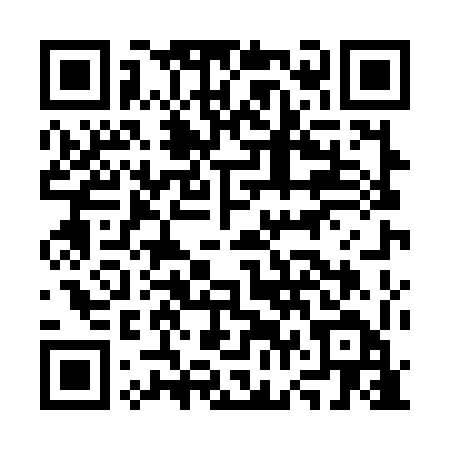 Ramadan times for Tonkova, EstoniaMon 11 Mar 2024 - Wed 10 Apr 2024High Latitude Method: Angle Based RulePrayer Calculation Method: Muslim World LeagueAsar Calculation Method: HanafiPrayer times provided by https://www.salahtimes.comDateDayFajrSuhurSunriseDhuhrAsrIftarMaghribIsha11Mon4:264:266:3812:214:026:066:068:1012Tue4:234:236:3512:214:046:096:098:1213Wed4:204:206:3212:214:066:116:118:1514Thu4:174:176:2912:214:086:136:138:1715Fri4:144:146:2612:204:106:156:158:2016Sat4:114:116:2412:204:126:176:178:2217Sun4:084:086:2112:204:136:206:208:2518Mon4:044:046:1812:194:156:226:228:2819Tue4:014:016:1512:194:176:246:248:3020Wed3:583:586:1312:194:196:266:268:3321Thu3:543:546:1012:184:206:296:298:3622Fri3:513:516:0712:184:226:316:318:3823Sat3:473:476:0412:184:246:336:338:4124Sun3:443:446:0112:184:266:356:358:4425Mon3:403:405:5912:174:276:376:378:4726Tue3:373:375:5612:174:296:396:398:5027Wed3:333:335:5312:174:316:426:428:5328Thu3:303:305:5012:164:326:446:448:5629Fri3:263:265:4712:164:346:466:468:5930Sat3:223:225:4512:164:366:486:489:0231Sun4:184:186:421:155:377:507:5010:051Mon4:144:146:391:155:397:537:5310:082Tue4:114:116:361:155:417:557:5510:113Wed4:074:076:331:155:427:577:5710:144Thu4:034:036:311:145:447:597:5910:185Fri3:593:596:281:145:458:018:0110:216Sat3:543:546:251:145:478:048:0410:247Sun3:503:506:221:135:488:068:0610:288Mon3:463:466:201:135:508:088:0810:319Tue3:413:416:171:135:528:108:1010:3510Wed3:373:376:141:135:538:128:1210:39